Supplemental MaterialThis appendix presents additional informationSupplement to: A simple and interpretable severe intraventricular hemorrhage prediction model for extremely low birth weight infants using machine learningCorresponding authorFelipe Yu Matsushita, MD – felipe.matsushita@hc.fm.usp.brDepartment of Pediatrics,Instituto da Criança, Faculty of Medicine, University of São PauloAv. Dr. Enéas Carvalho de Aguiar, 647São Paulo, São Paulo, Brazil, 05403901ORCID: 0000-0002-5106-7497Supplementary materialeFigure 1. Decision-tree model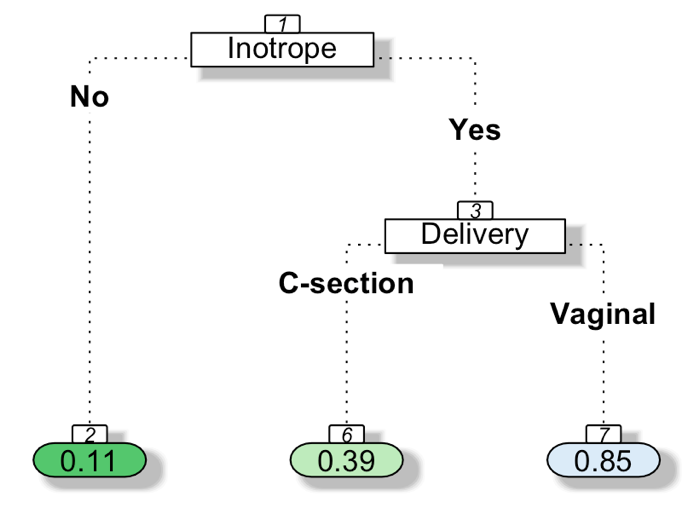 Variables included in the decision tree: Inotropic therapy and C-section delivery. Number in node represents percentage of event to occur inside the corresponding group. Percentage of sIVH in patients without inotropic necessity = 11%.  Percentage of sIVH in patients with inotropic necessity and vaginal delivery = 85%. eTable 1. Stepwise logistic regression using all featureseFigure 2. Decision-tree model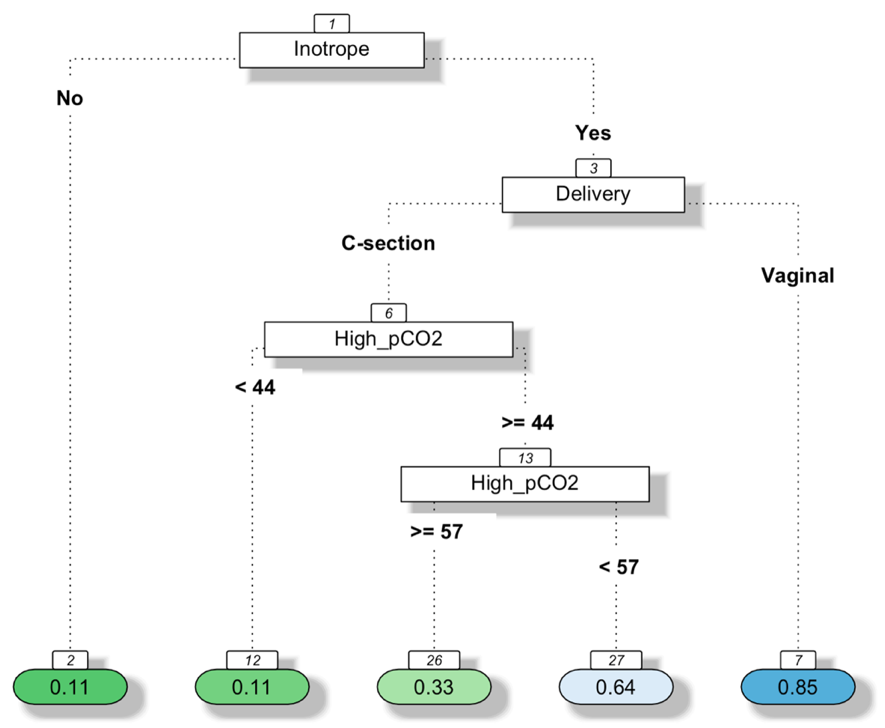 Variables included in decision model: delivery type, highest pCO2, and inotropic therapy. Number in node represents percentage of event to occur inside the corresponding group. Percentage of sIVH in patients with inotropic necessity and vaginal delivery = 85%. Percentage of sIVH in patients with inotropic necessity, c-section delivery and highest pCO2 lower than 44mmHg = 11%.  eFigure 3. Correlation matrix analyzing all variables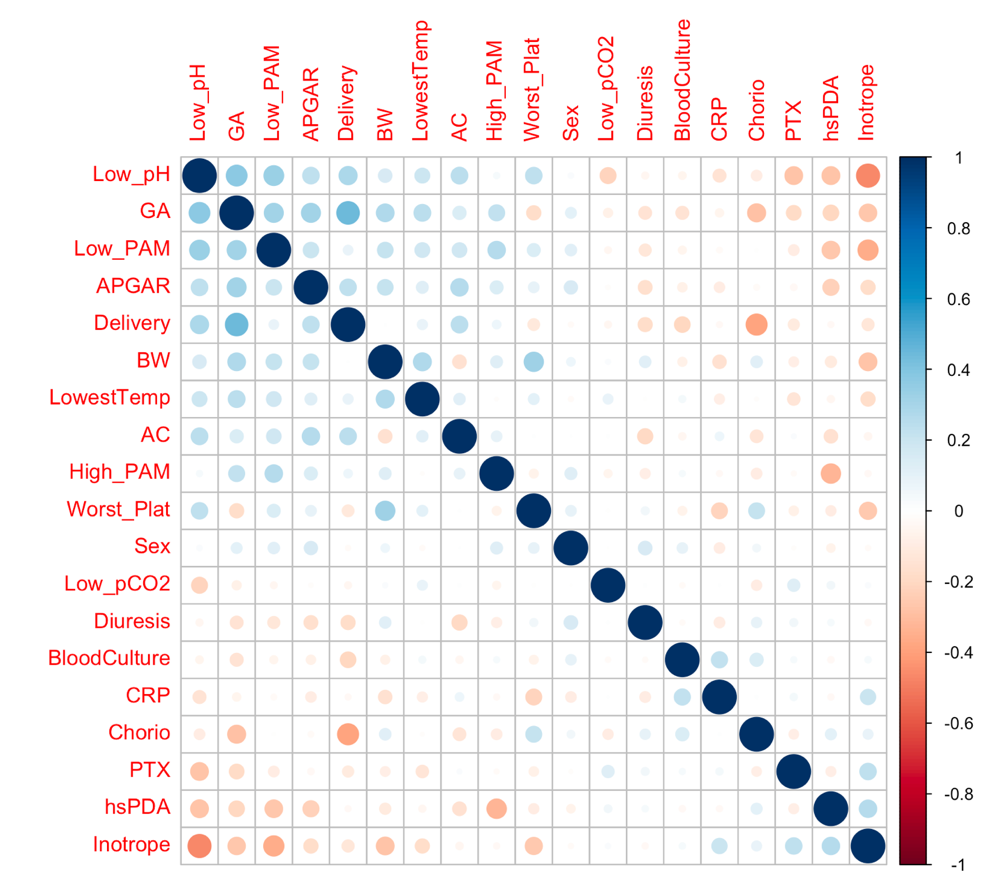 eTable 2. Logistic regression after correlation matrix (AIC 115.4 / AUC 0.739)eFigure 4. Decision-tree model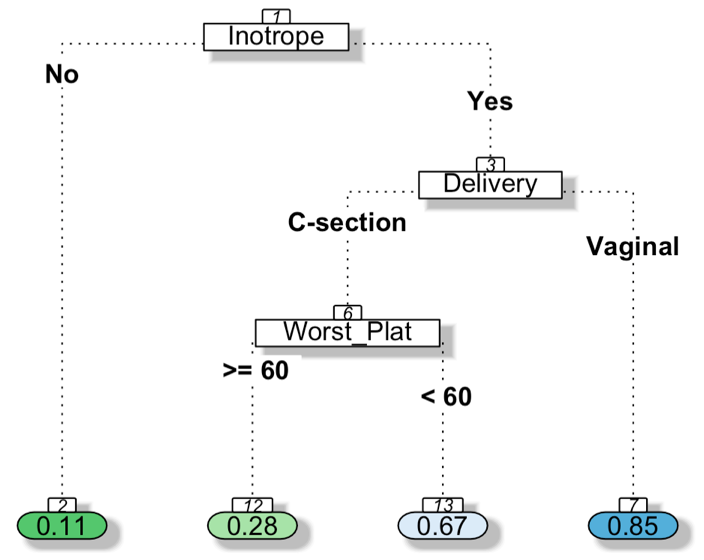 Variables included in decision tree model: 5-minute APGAR score, delivery, birth weight, worst platelet, and inotropic therapy. Number in node represents percentage of event to occur inside the corresponding group. Percentage of sIVH in patients without inotropes = 11%. Percentage of sIVH in patients with inotropic therapy necessity, c-section delivery and platelet lower than 60.000mm3 = 67%. eTable 3. Stepwise logistic regression after correlation matrix (AIC 101 / AUC 0.768)eTable 4. Logistic regression using confirmed important variables using Boruta algorithmeFigure 5. Decision-tree model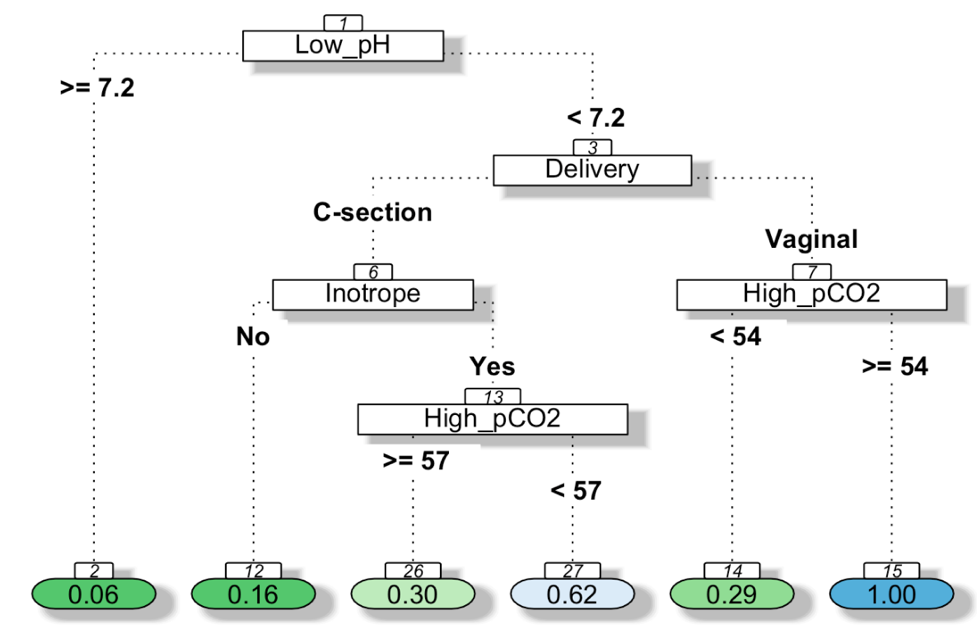 Variables included in decision tree model: Lowest pH, inotropic therapy, gestational age, highest pCO2, Lowest base excess, delivery, fluid bolus necessity, lowest mean blood pressure, and lowest diastolic blood pressure. Number in node represents percentage of event to occur inside the corresponding group. Percentage of sIVH in patients with pH > 7.2 = 6%. Percentage of sIVH in patients with pH < 7.2, vaginal delivery and pCO2 > 54mmhg = 100%.eFigure 6. Decision-tree model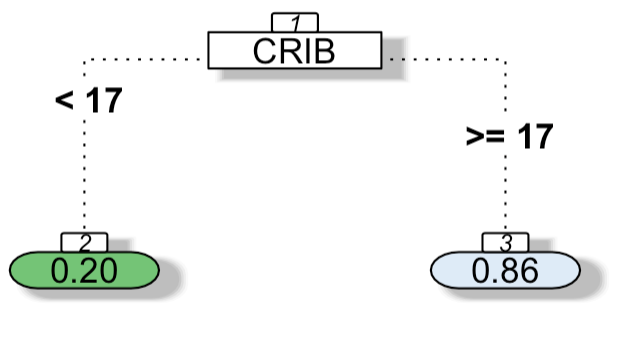 Variable included in decision tree model: CRIB II score. Number in node represents percentage of event to occur inside the corresponding group. Percentage of sIVH in patients with CRIB score < 17 = 20%. Percentage of sIVH in patients with CRIB score equal or higher than 17 = 86%.eFigure 7. Decision-tree model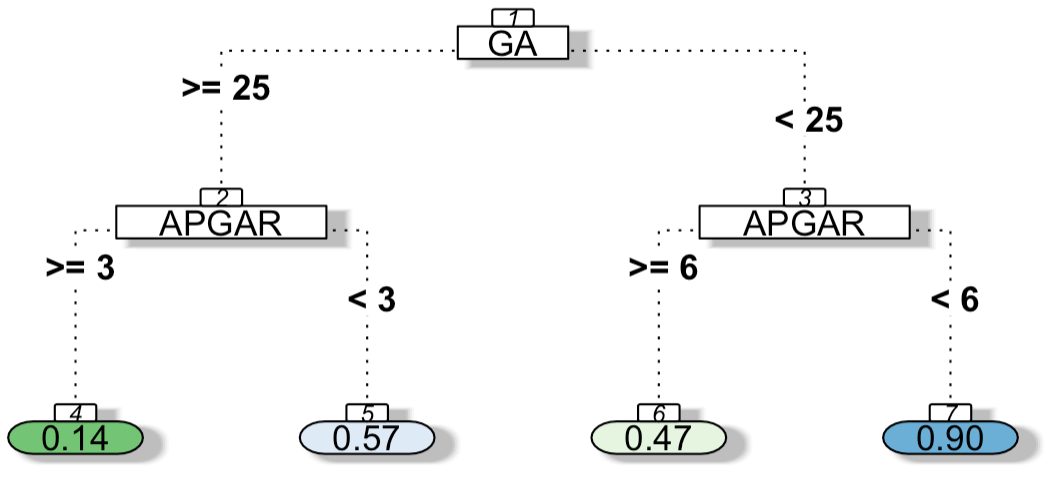 Variable included in decision tree model: Gestational age, mechanical ventilation antenatal corticoid, 5-minute APGAR, birth weight, cesarean section, male gender. Number in node represents percentage of event to occur inside the corresponding group. Percentage of sIVH in patients with gestational age equal or greater than 25 weeks and 5-minute APGAR score < 3 = 57%.FeatureOdds Ratio95% CIP value5-minute APGAR score0.8150.646 – 1.0210.075Delivery0.1530.041 – 0.52620.003Antenatal corticoid0.4480.146 – 1.3020.145Highest pCO21.0311.003 – 1.0620.031Inotrope6.7872.39 – 21.13<0.001FeaturesOdds Ratio95% CIP valueLowest pH0.0090.00003 – 1.9630.092Gestational age0.8350.543 – 1.2520.390Lowest mean blood pressure1.0510.887 – 1.2500.5575-minute APGAR score0.5740.388 – 0.7950.002Delivery0.0290.002 – 0.2450.002Birth weight1.0091.003 – 1.0150.002Lowest temperature1.2550.565 – 2.8420.575Antenatal corticoid0.8510.211 – 3.4550.818Highest mean blood pressure0.9390.863 – 1.0120.119Worst Platelet0.9800.962 – 0.9940.016Gender0.5070.134 – 1.7600.294Lowest pCO21.0300.946 – 1.1240.491Diuresis0.9220.570 – 1.4580.731Positive Blood Culture0.0840.002 – 1.9380.145C-reactive protein0.9700.924 – 1.0110.178Chorioamnionitis0.2800.027 – 2.3890.260Pneumothorax0.0850.002 – 1.7530.131hsPDA0.6020.104 – 3.3550.558Inotrope33.446.04 – 299.6<0.001FeatureOdds Ratio95% CIP valueLowest pH0.0350.0005 – 2.1000.1105-minute APGAR score0.6370.481 – 0.818<0.001Delivery0.0480.007 – 0.248<0.001Birth Weight1.0061.002 – 1.0110.003Worst Platelet0.9830.968 – 0.9960.019Positive Blood Culture0.0630.002 – 1.1120.068Inotrope10.923.06 – 47.98<0.001FeatureOdds Ratio95% CIP valueLowest pH6.510.00008 - 106190.749Inotrope6.531.87 – 25.70.004Gestational age0.9380.695 – 1.2450.666Highest pCO21.040.989 – 1.100.132Lowest base excess0.9410.750 – 1.1720.595Delivery0.1530.03 – 0.600.008Fluid bolus1.0030.829 – 1.2340.971Lowest diastolic blood pressure0.9690.789 – 1.1600.749Lowest mean blood pressure1.0490.871 – 1.2830.619